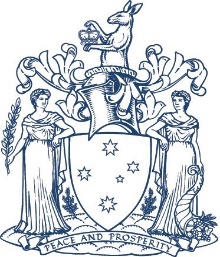 Coroners Court of VictoriaORDER FORMAs of 1 August 2013, the Coroners Court of Victoria is only providing two printed hardcopy publications. All previous publications remain available on the court website at www.coronerscourt.vic.gov.auPost to:Coroners Court of Victoria65 Kavanagh Street Southbank VIC 3006E-mail to: courtadmin@coronerscourt.vic.gov.au	   Fax to:        1300 546 989     For more information, call the Coroners Court of Victoria on 1300 309 519  OFFICE USE ONLYYOUR DETAILSYOUR DETAILSYOUR DETAILSYOUR DETAILSDate/	//	//	/Contact NameOrganisationAddress:Address:Suburb:State:Postcode:DX AddressTelephoneFacsimileEmail AddressPublicationsQTY Max. 30What Do I Do Now? BrochureCoroners Process – Information for family and friends BookletThe Coroners Court and the Koori Community BrochureWHERE TO SEND YOUR ORDERWHERE TO SEND YOUR ORDER